AKTIVITA: Manuál pre online/interaktívnu výučbuAKTIVITA: Manuál pre online/interaktívnu výučbuAKTIVITA: Manuál pre online/interaktívnu výučbuNázov: Pestrá krajina SlovenskaNázov: Pestrá krajina SlovenskaNázov: Pestrá krajina SlovenskaPredmet: GeografiaGymnáziumRočník: 3Tematický celok: SlovenskoTematický celok: SlovenskoTematický celok: SlovenskoTéma: Geomorfologické celky Slovenska Téma: Geomorfologické celky Slovenska Téma: Geomorfologické celky Slovenska Forma výučba: online výučba/ výučba v počítačovej miestnosti Forma výučba: online výučba/ výučba v počítačovej miestnosti Forma výučba: online výučba/ výučba v počítačovej miestnosti Cieľ:  Žiak vie uviesť a stručne charakterizovať tri základné typy krajiny na Slovensku; uviesť s pomocou vhodnej mapy konkrétne príklady  (geomorfologické celky) troch základných typov krajiny na Slovensku;uviesť niekoľko príkladov hospodárskeho využívania krajiny človekom;vysvetliť, prečo je hospodárske využívanie krajiny na Slovensku rôznorodé;zhodnotiť vplyv prírodných podmienok na nerovnomerné rozmiestnenie obyvateľstva Slovenska; vytvárať kategórie na základe spoločných a rozličných znakov krajiny; pozorovať na fotografiách určené prvky krajiny;formulovať závery; zdieľať a prezentovať výsledky pred spolužiakmi; diskutovať/ obhajovať výsledky / argumentovať. Cieľ:  Žiak vie uviesť a stručne charakterizovať tri základné typy krajiny na Slovensku; uviesť s pomocou vhodnej mapy konkrétne príklady  (geomorfologické celky) troch základných typov krajiny na Slovensku;uviesť niekoľko príkladov hospodárskeho využívania krajiny človekom;vysvetliť, prečo je hospodárske využívanie krajiny na Slovensku rôznorodé;zhodnotiť vplyv prírodných podmienok na nerovnomerné rozmiestnenie obyvateľstva Slovenska; vytvárať kategórie na základe spoločných a rozličných znakov krajiny; pozorovať na fotografiách určené prvky krajiny;formulovať závery; zdieľať a prezentovať výsledky pred spolužiakmi; diskutovať/ obhajovať výsledky / argumentovať. Cieľ:  Žiak vie uviesť a stručne charakterizovať tri základné typy krajiny na Slovensku; uviesť s pomocou vhodnej mapy konkrétne príklady  (geomorfologické celky) troch základných typov krajiny na Slovensku;uviesť niekoľko príkladov hospodárskeho využívania krajiny človekom;vysvetliť, prečo je hospodárske využívanie krajiny na Slovensku rôznorodé;zhodnotiť vplyv prírodných podmienok na nerovnomerné rozmiestnenie obyvateľstva Slovenska; vytvárať kategórie na základe spoločných a rozličných znakov krajiny; pozorovať na fotografiách určené prvky krajiny;formulovať závery; zdieľať a prezentovať výsledky pred spolužiakmi; diskutovať/ obhajovať výsledky / argumentovať. Pomôcky, technika: pre žiaka: atlas Slovenska, PC s pripojením na internet alebo tablet;pre učiteľa: PC s pripojením na internet; zdieľaný pracovný list (https://drive.google.com/file/d/1936adhF7PMnK6qZJrbB_KSMa96Rk6TWB/view?usp=sharing) stiahnutý, uložený na úložisko učiteľa; zdieľaná Príloha č. 1a - (kartičky s rôznymi typmi krajiny) (https://drive.google.com/file/d/1pVvBaOCHAcy9ltMmsQWgmCWvcC7PWF86/view?usp=sharing) stiahnutá, uložená na úložisko učiteľa; zdieľaná Príloha č. 1b - (kartičky s rôznymi typmi krajiny - riešenia) (https://drive.google.com/file/d/1MIAiHxXjnlHSsyOkiUypm23llacPKV0T/view?usp=sharing) zdieľaná Príloha č. 2 - (informácie o jednotlivých typoch krajiny) (https://drive.google.com/file/d/1a8Umhc2SB2-o4boPRDx5YdZJvYJJ2la6/view?usp=sharing) stiahnutá, uložená na úložisko učiteľa. Pomôcky, technika: pre žiaka: atlas Slovenska, PC s pripojením na internet alebo tablet;pre učiteľa: PC s pripojením na internet; zdieľaný pracovný list (https://drive.google.com/file/d/1936adhF7PMnK6qZJrbB_KSMa96Rk6TWB/view?usp=sharing) stiahnutý, uložený na úložisko učiteľa; zdieľaná Príloha č. 1a - (kartičky s rôznymi typmi krajiny) (https://drive.google.com/file/d/1pVvBaOCHAcy9ltMmsQWgmCWvcC7PWF86/view?usp=sharing) stiahnutá, uložená na úložisko učiteľa; zdieľaná Príloha č. 1b - (kartičky s rôznymi typmi krajiny - riešenia) (https://drive.google.com/file/d/1MIAiHxXjnlHSsyOkiUypm23llacPKV0T/view?usp=sharing) zdieľaná Príloha č. 2 - (informácie o jednotlivých typoch krajiny) (https://drive.google.com/file/d/1a8Umhc2SB2-o4boPRDx5YdZJvYJJ2la6/view?usp=sharing) stiahnutá, uložená na úložisko učiteľa. Pomôcky, technika: pre žiaka: atlas Slovenska, PC s pripojením na internet alebo tablet;pre učiteľa: PC s pripojením na internet; zdieľaný pracovný list (https://drive.google.com/file/d/1936adhF7PMnK6qZJrbB_KSMa96Rk6TWB/view?usp=sharing) stiahnutý, uložený na úložisko učiteľa; zdieľaná Príloha č. 1a - (kartičky s rôznymi typmi krajiny) (https://drive.google.com/file/d/1pVvBaOCHAcy9ltMmsQWgmCWvcC7PWF86/view?usp=sharing) stiahnutá, uložená na úložisko učiteľa; zdieľaná Príloha č. 1b - (kartičky s rôznymi typmi krajiny - riešenia) (https://drive.google.com/file/d/1MIAiHxXjnlHSsyOkiUypm23llacPKV0T/view?usp=sharing) zdieľaná Príloha č. 2 - (informácie o jednotlivých typoch krajiny) (https://drive.google.com/file/d/1a8Umhc2SB2-o4boPRDx5YdZJvYJJ2la6/view?usp=sharing) stiahnutá, uložená na úložisko učiteľa. Obsah online/interaktívnej výučby Aktivita je zameraná na objavenie toho, ako a prečo sa krajina Slovenska a jej využívanie človekom mení v závislosti od jej reliéfu. V úvode aktivity žiaci opisujú vzhľad a využitie krajiny na fotografii – spoznávajú základné prvky krajiny. Keď už vedia, čo majú na krajine pozorovať a akými pojmami ju opisovať, porovnávajú rôzne krajiny na fotografiách a v skupinách ich kategorizujú (najskôr na základe ich pozorovania a potom na základe informácií, ktoré im sú poskytnuté). Získané informácie o jednotlivých typoch krajín a ich príklady žiaci spracúvajú v podobe tabuľky.Obsah online/interaktívnej výučby Aktivita je zameraná na objavenie toho, ako a prečo sa krajina Slovenska a jej využívanie človekom mení v závislosti od jej reliéfu. V úvode aktivity žiaci opisujú vzhľad a využitie krajiny na fotografii – spoznávajú základné prvky krajiny. Keď už vedia, čo majú na krajine pozorovať a akými pojmami ju opisovať, porovnávajú rôzne krajiny na fotografiách a v skupinách ich kategorizujú (najskôr na základe ich pozorovania a potom na základe informácií, ktoré im sú poskytnuté). Získané informácie o jednotlivých typoch krajín a ich príklady žiaci spracúvajú v podobe tabuľky.Obsah online/interaktívnej výučby Aktivita je zameraná na objavenie toho, ako a prečo sa krajina Slovenska a jej využívanie človekom mení v závislosti od jej reliéfu. V úvode aktivity žiaci opisujú vzhľad a využitie krajiny na fotografii – spoznávajú základné prvky krajiny. Keď už vedia, čo majú na krajine pozorovať a akými pojmami ju opisovať, porovnávajú rôzne krajiny na fotografiách a v skupinách ich kategorizujú (najskôr na základe ich pozorovania a potom na základe informácií, ktoré im sú poskytnuté). Získané informácie o jednotlivých typoch krajín a ich príklady žiaci spracúvajú v podobe tabuľky.Didaktické rozpracovaniePrípravná fáza (evokácia) 10 minút:Učiteľ pracovný list spolu s prílohami umiestni (pred začiatkom VH) na svoje online úložisko. Učiteľ otvorí diskusiu: „ Pri cestovaní autom či vlakom ste si určite všimli, že krajina Slovenska nie je všade rovnaká. Diskutujte o tom, aké odlišnosti krajiny ste mohli pozorovať. Učiteľ rozdelí žiakov do skupín a určí im číslo Breakout room v MS Teams, kde budú v skupinách diskutovať o odlišnostiach približne 5 minút. Následne sa jednotlivé skupiny vrátia na onlinu hodinu a  odprezentujú svoje pozorované „odlišnosti“. Učiteľ zapíše do četu „odlišnosti“, ktoré sa opakujú, ale on sám žiadne nové informácie neprináša  (tie si žiaci zistia sami v ďalších častiach aktivity). Cieľom evokácie je uvedomiť si pestrosť krajiny Slovenska a následným bádaním zodpovedať výskumnú otázku. Následne učiteľ zapíše do četu výskumnú otázku: Ktoré sú charakteristické typy krajiny Slovenska, ako a prečo sa mení ich hospodárske využitie? Realizačná fáza Vysvetlenie cieľa a postupu aktivity (2 min)Učiteľ vysvetlí žiakom, že počas online hodiny budú pracovať na jednotlivých úlohách (súvisiacich s krajinnou Slovenska a jej využitím) v pracovnom liste v malých skupinách v  Breakout rooms. Po každej úlohe sa vrátia spoločnej miestnosti, zhodnotia spoločne svoje riešenia a dostanú inštrukcie k riešeniu ďalšej úlohy. Vloží do četu link na pracovný list, odkiaľ si ho žiaci môžu stiahnuť.Realizácia aktivity (10 min)Učiteľ vysvetlí žiakom, že v ďalšej časti aktivity (Úloha 2) budú v roli  pozorovateľa a ich úlohou bude pozorovať prvky krajiny na fotografii. Úlohou žiakov bude v pracovnom liste doplniť do plochy okolo fotografie prislúchajúce názvy prvkov zobrazenej krajiny (vyberú z možností: lesy, lúky a pasienky, orná pôda, vodné toky a plochy, sídelná zástavba, rekreačná zástavba, priemyselné areály, doprava). Pripomenie , že po vyriešení tejto úlohy sa žiaci opäť vrátia do pôvodných skupín pripoja sa do  Breakout room ako pri prvej úlohe. Žiaci v skupinách riešia Úlohu 2 cca 5 min., po skončení ich práce bude nasledovať porovnanie výsledkov úlohy, porovnanie výsledkov medzi skupinami a prípadné doplnenie chýbajúcich prvkov krajiny. Učiteľ môže obrázok z úlohy 2 aj zdieľať na obrazovke.Učiteľ vysvetlí žiakom čo budú robiť v ďalšej fáze aktivity. Vysvetlí im že v úlohe 3 budú cca 7 min. triediť fotografie rôznych typov krajín. Úlohou žiakov bude v skupinách roztriediť fotografie rôznych krajín na kartičkách (Príloha 1 – link vloží učiteľ do četu) na základe pozorovaných odlišností. Vlastnými slovami pomenujú kategórie, ktoré vytvoria (niektoré fotografie môžu byť zaradené aj do viacerých kategórií). Všetko si zapisujú do pracovného listu. Nasleduje vyhodnotenie úlohy 3 v rámci celej triedy. Každá skupina odprezentuje svoje kategórie a zdôvodní kritéria triedenia. Učiteľ zdieľa fotografie z prílohy 1, aby si žiaci kategórie vedeli lepšie predstaviť. Vzniknuté kategórie môžu byť rôzne, napr. horská krajina, poľnohospodárska krajina, lesnatá krajina, osídlená krajina a pod.).Poznámka: Každá skupina pravdepodobne vytvorí iné kategórie, čo je v poriadku ak svoje kritéria triedenia vhodne vysvetlí. Takisto môže učiteľ žiakom prezradiť, ktoré lokality sú na obrázkoch, avšak pre cieľ aktivity to nie je nevyhnutné.V úlohe číslo 4 sa žiaci opäť pripoja k svojej skupine v Breakout room.  Žiaci roztriedia ešte raz fotografie (Príloha 1) do piatich kategórií 1-5. Vytvorené kategórie rozdelia do ďalších troch kategórií A-C na základe opisov typov krajiny Slovenska (Príloha 2 – link vloží učiteľ do četu). Všetky informácie žiaci doplnia do tabuľky v pracovnom liste. Učiteľ zadá žiakom termín dokedy majú prácu dokončiť (napr. do nasledujúcej online hodiny) kedy budú odpovede a výsledky bádania z pracovného listu  prezentovať.Na nasledujúcej online hodine učiteľ vyzve žiakov – dobrovoľníkov, aby pomocou informácii vyplývajúcich z tabuľky odprezentovali a porovnali si svoje závery so spolužiakmi, prebieha diskusia. Žiaci pošlú svoje pracovné listy aj učiteľovi.Ukážka pracovného listu: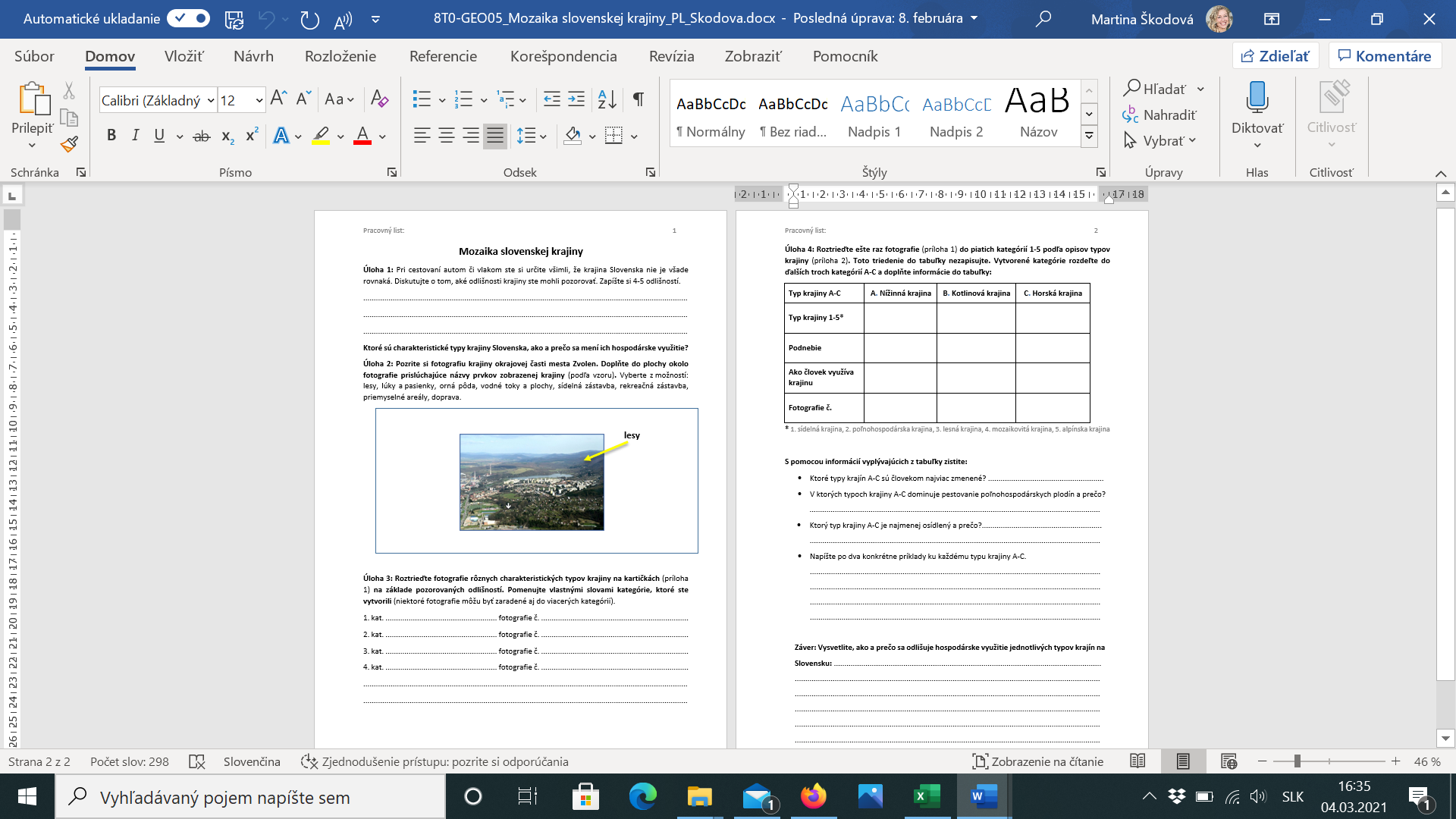 Ukážka Prílohy 1b a 2: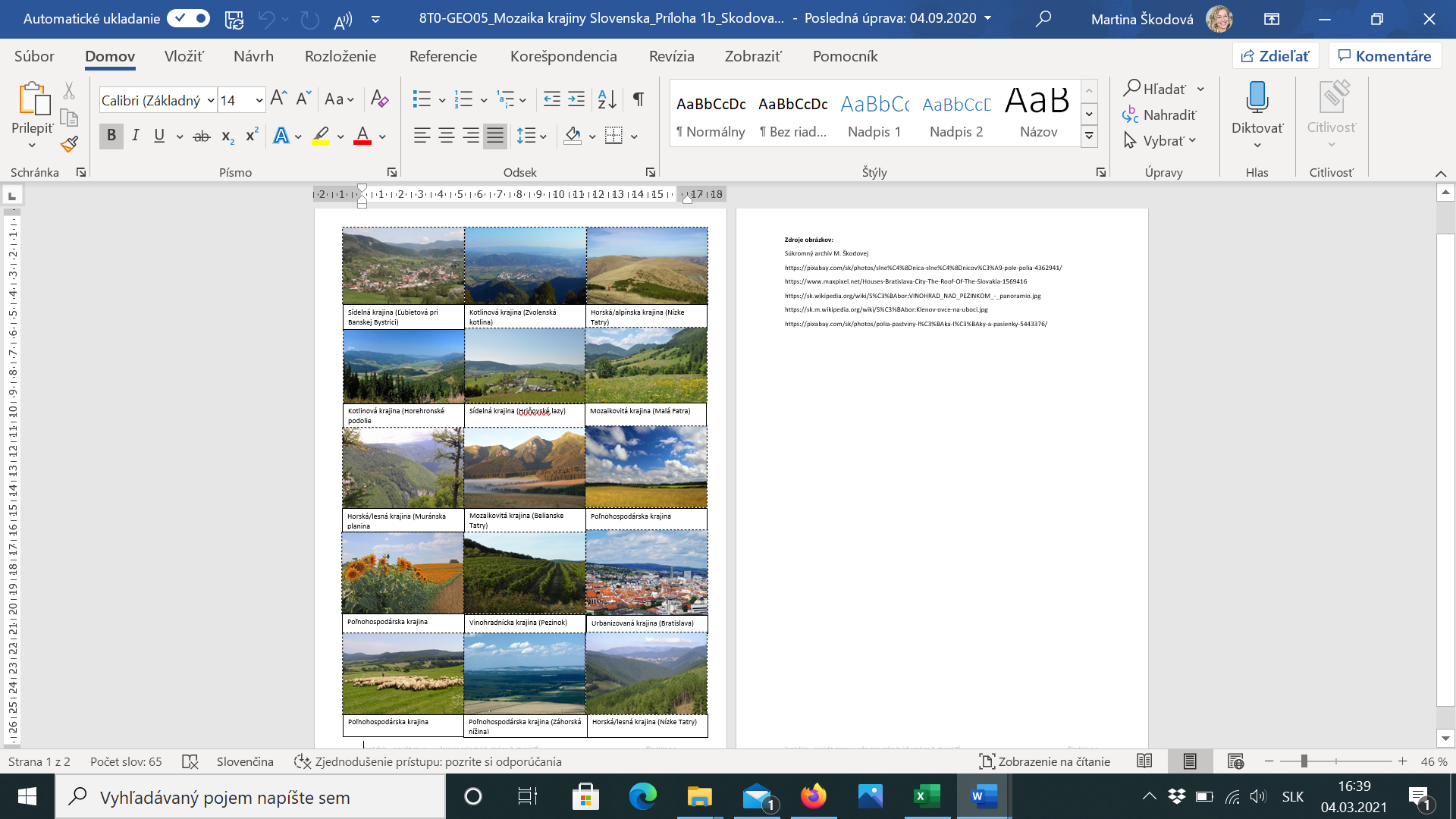 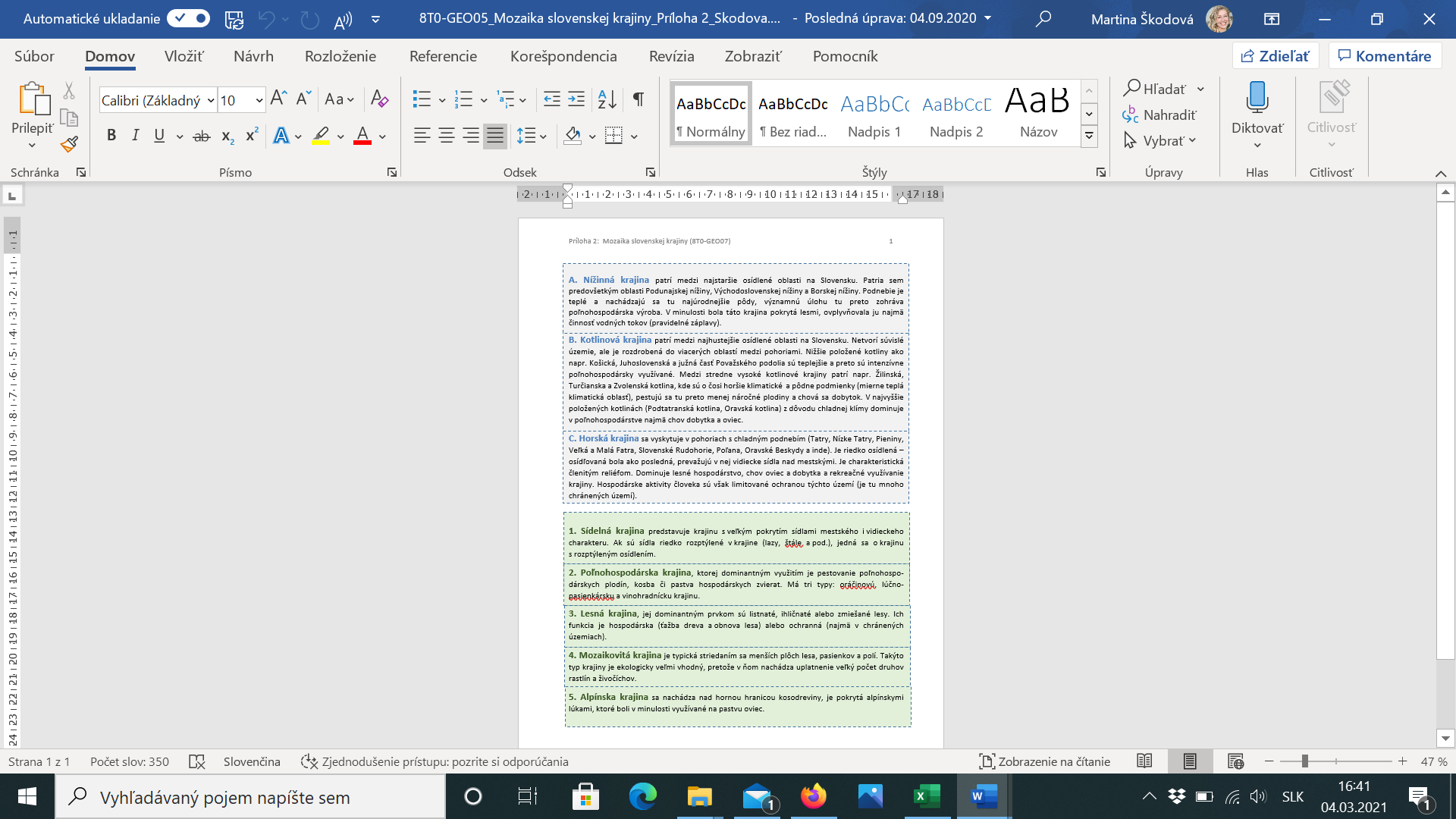 Hodnotiaca fáza (reflexia)Žiaci sformulujú závery (odpoveď na výskumnú otázku) zodpovedaním úlohy: Vysvetlite ako a prečo sa mení hospodárske využitie jednotlivých typov krajín na Slovensku. Žiaci si môžu zreflektovať svoje činnosti pomocou metakognície. Môže byť spoločná, formou diskusie alebo individuálna, kedy si žiaci napíšu na papier odpovede na nasledovné otázky: Čo sme robili ?Prečo sme to robili?Čo sme sa dnes naučili ? (doplnenie odlišností krajiny SR z prvej úlohy)Ako to môžeme použiť?Aké otázky máme stále k téme?Žiakov, ktorí sú najviac zorientovaní a aktívni v priebehu aktivity môže učiteľ odmeniť známkou/bodmi.Didaktické rozpracovaniePrípravná fáza (evokácia) 10 minút:Učiteľ pracovný list spolu s prílohami umiestni (pred začiatkom VH) na svoje online úložisko. Učiteľ otvorí diskusiu: „ Pri cestovaní autom či vlakom ste si určite všimli, že krajina Slovenska nie je všade rovnaká. Diskutujte o tom, aké odlišnosti krajiny ste mohli pozorovať. Učiteľ rozdelí žiakov do skupín a určí im číslo Breakout room v MS Teams, kde budú v skupinách diskutovať o odlišnostiach približne 5 minút. Následne sa jednotlivé skupiny vrátia na onlinu hodinu a  odprezentujú svoje pozorované „odlišnosti“. Učiteľ zapíše do četu „odlišnosti“, ktoré sa opakujú, ale on sám žiadne nové informácie neprináša  (tie si žiaci zistia sami v ďalších častiach aktivity). Cieľom evokácie je uvedomiť si pestrosť krajiny Slovenska a následným bádaním zodpovedať výskumnú otázku. Následne učiteľ zapíše do četu výskumnú otázku: Ktoré sú charakteristické typy krajiny Slovenska, ako a prečo sa mení ich hospodárske využitie? Realizačná fáza Vysvetlenie cieľa a postupu aktivity (2 min)Učiteľ vysvetlí žiakom, že počas online hodiny budú pracovať na jednotlivých úlohách (súvisiacich s krajinnou Slovenska a jej využitím) v pracovnom liste v malých skupinách v  Breakout rooms. Po každej úlohe sa vrátia spoločnej miestnosti, zhodnotia spoločne svoje riešenia a dostanú inštrukcie k riešeniu ďalšej úlohy. Vloží do četu link na pracovný list, odkiaľ si ho žiaci môžu stiahnuť.Realizácia aktivity (10 min)Učiteľ vysvetlí žiakom, že v ďalšej časti aktivity (Úloha 2) budú v roli  pozorovateľa a ich úlohou bude pozorovať prvky krajiny na fotografii. Úlohou žiakov bude v pracovnom liste doplniť do plochy okolo fotografie prislúchajúce názvy prvkov zobrazenej krajiny (vyberú z možností: lesy, lúky a pasienky, orná pôda, vodné toky a plochy, sídelná zástavba, rekreačná zástavba, priemyselné areály, doprava). Pripomenie , že po vyriešení tejto úlohy sa žiaci opäť vrátia do pôvodných skupín pripoja sa do  Breakout room ako pri prvej úlohe. Žiaci v skupinách riešia Úlohu 2 cca 5 min., po skončení ich práce bude nasledovať porovnanie výsledkov úlohy, porovnanie výsledkov medzi skupinami a prípadné doplnenie chýbajúcich prvkov krajiny. Učiteľ môže obrázok z úlohy 2 aj zdieľať na obrazovke.Učiteľ vysvetlí žiakom čo budú robiť v ďalšej fáze aktivity. Vysvetlí im že v úlohe 3 budú cca 7 min. triediť fotografie rôznych typov krajín. Úlohou žiakov bude v skupinách roztriediť fotografie rôznych krajín na kartičkách (Príloha 1 – link vloží učiteľ do četu) na základe pozorovaných odlišností. Vlastnými slovami pomenujú kategórie, ktoré vytvoria (niektoré fotografie môžu byť zaradené aj do viacerých kategórií). Všetko si zapisujú do pracovného listu. Nasleduje vyhodnotenie úlohy 3 v rámci celej triedy. Každá skupina odprezentuje svoje kategórie a zdôvodní kritéria triedenia. Učiteľ zdieľa fotografie z prílohy 1, aby si žiaci kategórie vedeli lepšie predstaviť. Vzniknuté kategórie môžu byť rôzne, napr. horská krajina, poľnohospodárska krajina, lesnatá krajina, osídlená krajina a pod.).Poznámka: Každá skupina pravdepodobne vytvorí iné kategórie, čo je v poriadku ak svoje kritéria triedenia vhodne vysvetlí. Takisto môže učiteľ žiakom prezradiť, ktoré lokality sú na obrázkoch, avšak pre cieľ aktivity to nie je nevyhnutné.V úlohe číslo 4 sa žiaci opäť pripoja k svojej skupine v Breakout room.  Žiaci roztriedia ešte raz fotografie (Príloha 1) do piatich kategórií 1-5. Vytvorené kategórie rozdelia do ďalších troch kategórií A-C na základe opisov typov krajiny Slovenska (Príloha 2 – link vloží učiteľ do četu). Všetky informácie žiaci doplnia do tabuľky v pracovnom liste. Učiteľ zadá žiakom termín dokedy majú prácu dokončiť (napr. do nasledujúcej online hodiny) kedy budú odpovede a výsledky bádania z pracovného listu  prezentovať.Na nasledujúcej online hodine učiteľ vyzve žiakov – dobrovoľníkov, aby pomocou informácii vyplývajúcich z tabuľky odprezentovali a porovnali si svoje závery so spolužiakmi, prebieha diskusia. Žiaci pošlú svoje pracovné listy aj učiteľovi.Ukážka pracovného listu:Ukážka Prílohy 1b a 2:Hodnotiaca fáza (reflexia)Žiaci sformulujú závery (odpoveď na výskumnú otázku) zodpovedaním úlohy: Vysvetlite ako a prečo sa mení hospodárske využitie jednotlivých typov krajín na Slovensku. Žiaci si môžu zreflektovať svoje činnosti pomocou metakognície. Môže byť spoločná, formou diskusie alebo individuálna, kedy si žiaci napíšu na papier odpovede na nasledovné otázky: Čo sme robili ?Prečo sme to robili?Čo sme sa dnes naučili ? (doplnenie odlišností krajiny SR z prvej úlohy)Ako to môžeme použiť?Aké otázky máme stále k téme?Žiakov, ktorí sú najviac zorientovaní a aktívni v priebehu aktivity môže učiteľ odmeniť známkou/bodmi.Didaktické rozpracovaniePrípravná fáza (evokácia) 10 minút:Učiteľ pracovný list spolu s prílohami umiestni (pred začiatkom VH) na svoje online úložisko. Učiteľ otvorí diskusiu: „ Pri cestovaní autom či vlakom ste si určite všimli, že krajina Slovenska nie je všade rovnaká. Diskutujte o tom, aké odlišnosti krajiny ste mohli pozorovať. Učiteľ rozdelí žiakov do skupín a určí im číslo Breakout room v MS Teams, kde budú v skupinách diskutovať o odlišnostiach približne 5 minút. Následne sa jednotlivé skupiny vrátia na onlinu hodinu a  odprezentujú svoje pozorované „odlišnosti“. Učiteľ zapíše do četu „odlišnosti“, ktoré sa opakujú, ale on sám žiadne nové informácie neprináša  (tie si žiaci zistia sami v ďalších častiach aktivity). Cieľom evokácie je uvedomiť si pestrosť krajiny Slovenska a následným bádaním zodpovedať výskumnú otázku. Následne učiteľ zapíše do četu výskumnú otázku: Ktoré sú charakteristické typy krajiny Slovenska, ako a prečo sa mení ich hospodárske využitie? Realizačná fáza Vysvetlenie cieľa a postupu aktivity (2 min)Učiteľ vysvetlí žiakom, že počas online hodiny budú pracovať na jednotlivých úlohách (súvisiacich s krajinnou Slovenska a jej využitím) v pracovnom liste v malých skupinách v  Breakout rooms. Po každej úlohe sa vrátia spoločnej miestnosti, zhodnotia spoločne svoje riešenia a dostanú inštrukcie k riešeniu ďalšej úlohy. Vloží do četu link na pracovný list, odkiaľ si ho žiaci môžu stiahnuť.Realizácia aktivity (10 min)Učiteľ vysvetlí žiakom, že v ďalšej časti aktivity (Úloha 2) budú v roli  pozorovateľa a ich úlohou bude pozorovať prvky krajiny na fotografii. Úlohou žiakov bude v pracovnom liste doplniť do plochy okolo fotografie prislúchajúce názvy prvkov zobrazenej krajiny (vyberú z možností: lesy, lúky a pasienky, orná pôda, vodné toky a plochy, sídelná zástavba, rekreačná zástavba, priemyselné areály, doprava). Pripomenie , že po vyriešení tejto úlohy sa žiaci opäť vrátia do pôvodných skupín pripoja sa do  Breakout room ako pri prvej úlohe. Žiaci v skupinách riešia Úlohu 2 cca 5 min., po skončení ich práce bude nasledovať porovnanie výsledkov úlohy, porovnanie výsledkov medzi skupinami a prípadné doplnenie chýbajúcich prvkov krajiny. Učiteľ môže obrázok z úlohy 2 aj zdieľať na obrazovke.Učiteľ vysvetlí žiakom čo budú robiť v ďalšej fáze aktivity. Vysvetlí im že v úlohe 3 budú cca 7 min. triediť fotografie rôznych typov krajín. Úlohou žiakov bude v skupinách roztriediť fotografie rôznych krajín na kartičkách (Príloha 1 – link vloží učiteľ do četu) na základe pozorovaných odlišností. Vlastnými slovami pomenujú kategórie, ktoré vytvoria (niektoré fotografie môžu byť zaradené aj do viacerých kategórií). Všetko si zapisujú do pracovného listu. Nasleduje vyhodnotenie úlohy 3 v rámci celej triedy. Každá skupina odprezentuje svoje kategórie a zdôvodní kritéria triedenia. Učiteľ zdieľa fotografie z prílohy 1, aby si žiaci kategórie vedeli lepšie predstaviť. Vzniknuté kategórie môžu byť rôzne, napr. horská krajina, poľnohospodárska krajina, lesnatá krajina, osídlená krajina a pod.).Poznámka: Každá skupina pravdepodobne vytvorí iné kategórie, čo je v poriadku ak svoje kritéria triedenia vhodne vysvetlí. Takisto môže učiteľ žiakom prezradiť, ktoré lokality sú na obrázkoch, avšak pre cieľ aktivity to nie je nevyhnutné.V úlohe číslo 4 sa žiaci opäť pripoja k svojej skupine v Breakout room.  Žiaci roztriedia ešte raz fotografie (Príloha 1) do piatich kategórií 1-5. Vytvorené kategórie rozdelia do ďalších troch kategórií A-C na základe opisov typov krajiny Slovenska (Príloha 2 – link vloží učiteľ do četu). Všetky informácie žiaci doplnia do tabuľky v pracovnom liste. Učiteľ zadá žiakom termín dokedy majú prácu dokončiť (napr. do nasledujúcej online hodiny) kedy budú odpovede a výsledky bádania z pracovného listu  prezentovať.Na nasledujúcej online hodine učiteľ vyzve žiakov – dobrovoľníkov, aby pomocou informácii vyplývajúcich z tabuľky odprezentovali a porovnali si svoje závery so spolužiakmi, prebieha diskusia. Žiaci pošlú svoje pracovné listy aj učiteľovi.Ukážka pracovného listu:Ukážka Prílohy 1b a 2:Hodnotiaca fáza (reflexia)Žiaci sformulujú závery (odpoveď na výskumnú otázku) zodpovedaním úlohy: Vysvetlite ako a prečo sa mení hospodárske využitie jednotlivých typov krajín na Slovensku. Žiaci si môžu zreflektovať svoje činnosti pomocou metakognície. Môže byť spoločná, formou diskusie alebo individuálna, kedy si žiaci napíšu na papier odpovede na nasledovné otázky: Čo sme robili ?Prečo sme to robili?Čo sme sa dnes naučili ? (doplnenie odlišností krajiny SR z prvej úlohy)Ako to môžeme použiť?Aké otázky máme stále k téme?Žiakov, ktorí sú najviac zorientovaní a aktívni v priebehu aktivity môže učiteľ odmeniť známkou/bodmi.Skúsenosti a odporúčania: Odporúčame učiteľom, aby si vopred pracovné listy a prílohy stiahli, aby boli k dispozícii aj neskôr a následne vložili na svoje online úložisko (napr. G drive). Pracovné listy je potrebné vložiť v počte podľa počtu skupín a nastaviť práva – redaktor. Počas online hodiny učiteľ vloží do četu linky vygenerované z týchto dokumentov. Žiaci tak budú môcť vypĺňať pracovný list v skupine spolu online.Skúsenosti a odporúčania: Odporúčame učiteľom, aby si vopred pracovné listy a prílohy stiahli, aby boli k dispozícii aj neskôr a následne vložili na svoje online úložisko (napr. G drive). Pracovné listy je potrebné vložiť v počte podľa počtu skupín a nastaviť práva – redaktor. Počas online hodiny učiteľ vloží do četu linky vygenerované z týchto dokumentov. Žiaci tak budú môcť vypĺňať pracovný list v skupine spolu online.Skúsenosti a odporúčania: Odporúčame učiteľom, aby si vopred pracovné listy a prílohy stiahli, aby boli k dispozícii aj neskôr a následne vložili na svoje online úložisko (napr. G drive). Pracovné listy je potrebné vložiť v počte podľa počtu skupín a nastaviť práva – redaktor. Počas online hodiny učiteľ vloží do četu linky vygenerované z týchto dokumentov. Žiaci tak budú môcť vypĺňať pracovný list v skupine spolu online.Vypracoval: RNDr. Martina Škodová, PhD., Katedra geografie a geológie, FPV UMB v Banskej BystriciVypracoval: RNDr. Martina Škodová, PhD., Katedra geografie a geológie, FPV UMB v Banskej BystriciVypracoval: RNDr. Martina Škodová, PhD., Katedra geografie a geológie, FPV UMB v Banskej Bystrici